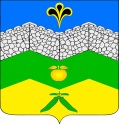 администрация адагумского сельского поселения                                   крымского района                          ПОСТАНОВЛЕНИЕот 25.12.2019 г.	                                                                                  № 247                                                                хутор  АдагумО внесении изменений в постановление № 74 от 01 июня 2011 г. «О создании совещательного органа Совета предпринимателей при администрации  Адагумского сельского поселения  Крымского района»В связи с кадровыми перестановками:1. Внести в постановление администрации Адагумского сельского поселения Крымского района от 01 июня 2011 г. № 74 «О создании совещательного органа Совета предпринимателей при администрации  Адагумского сельского поселения  Крымского района» следующие изменения: 1) пункт 4 изложить в новой редакции следующего содержания:«4. Контроль за выполнением настоящего постановления возложить на ведущего специалиста администрации Адагумского сельского поселения Крымского района  Кулинич С. П.».2) Приложение № 1 изложить в новой редакции.2. Постановление подлежит обнародованию.3. Постановление вступает в силу со дня его обнародования.Глава  Адагумского  сельского поселения Крымского района     							      А. В. ГрицютаПриложение № 1 к постановлению администрацииАдагумского сельского поселения Крымского районаот 25.12.2019 г. № 247Состав Совета предпринимателейпри администрации Адагумского сельского поселения  Грицюта                                 -      глава Адагумского сельского поселения,  Андрей Васильевич                      председатель Совета;Захаров                                     -      индивидуальный предприниматель,Виктор Анатольевич                       заместитель председателя Совета;Козубенко Мария                    -      специалист администрации АдагумскогоМихайловна                                    сельского поселения, секретарь Совета.Члены Совета:Михеева Жанна                               -    индивидуальный предпринимательГеннадьевна                                         Кулинич                                            -    ведущий специалист администрации Семён Павлович                                    Адагумского  сельского поселенияКондратьева                                     -     индивидуальный предпринимательТатьяна Васильевна                                         Коноваленко                                     -    глава КФХ   Николай Павлович                                                    Гончаров                                            -    глава КФХВасилий АлександровичГлупов                                                -  индивидуальный предприниматель.Алексей Владимирович               ГлаваАдагумского сельского поселенияКрымского района                                                                          А. В. Грицюта